Бракеражная комиссия  в действии22 апреля 2021  года    бракеражной комиссией  была  осуществлена  плановая  проверка  деятельности  школьной  столовой.  При  проверке   выявлено:  обед  школьников   1-2 классов не соответствует с меню,  отсутствует контрольное блюдо, выпечка свежая отсутствует (вчерашная была- 2 вида)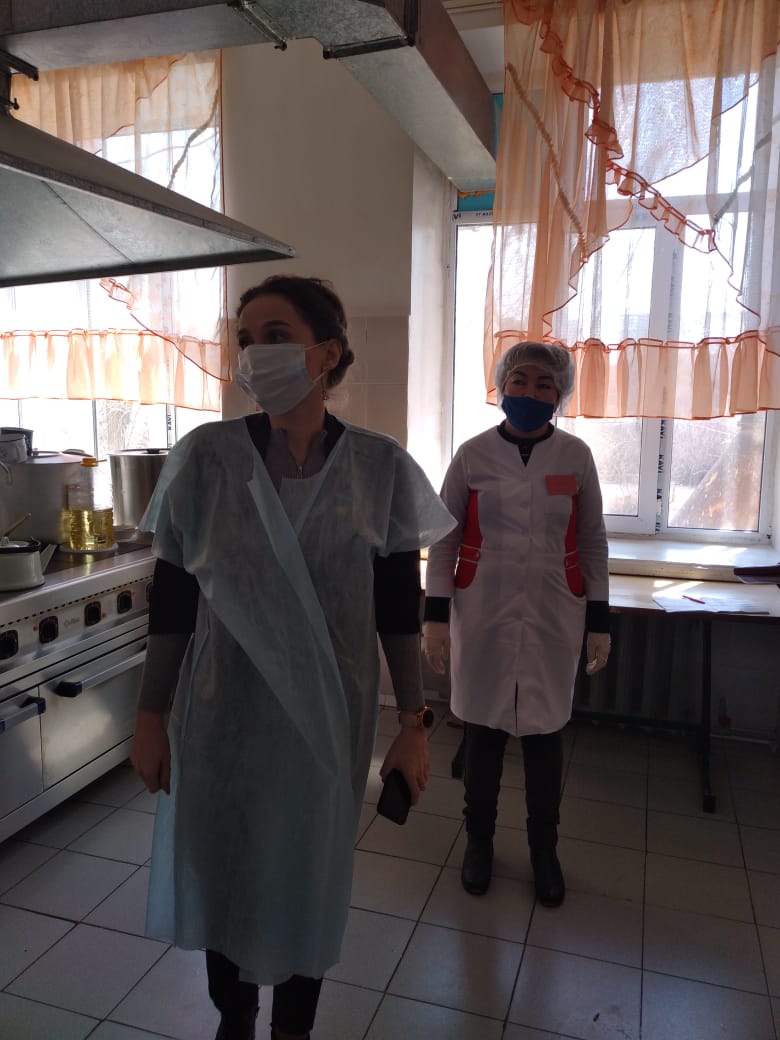 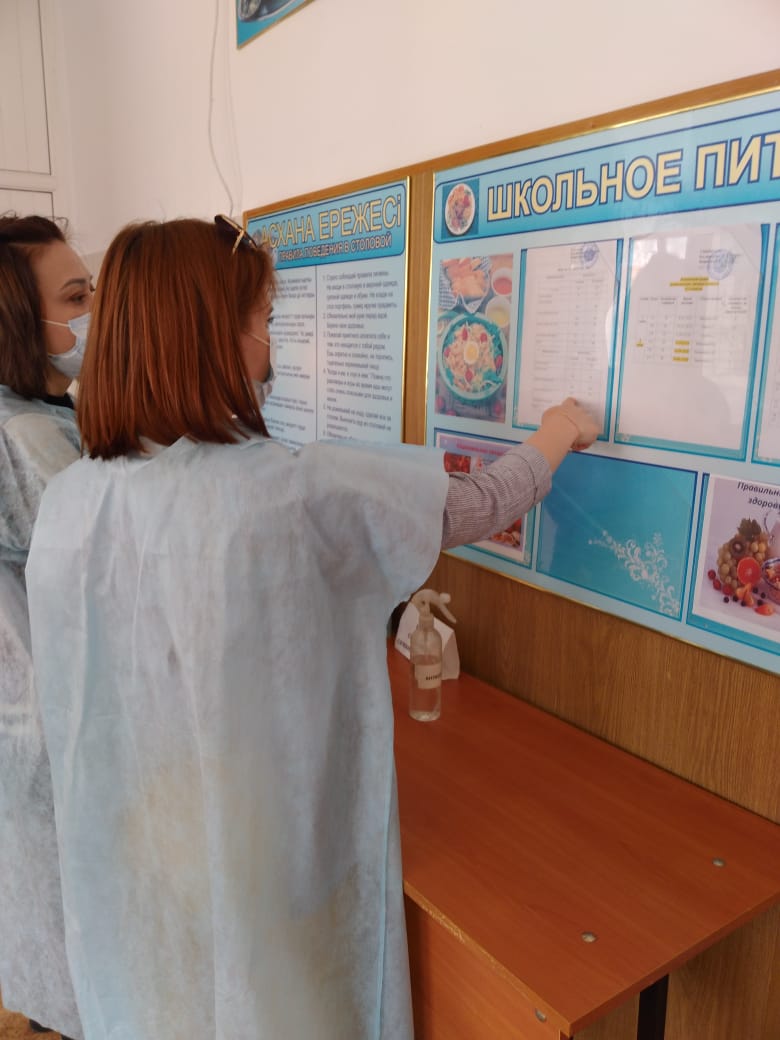 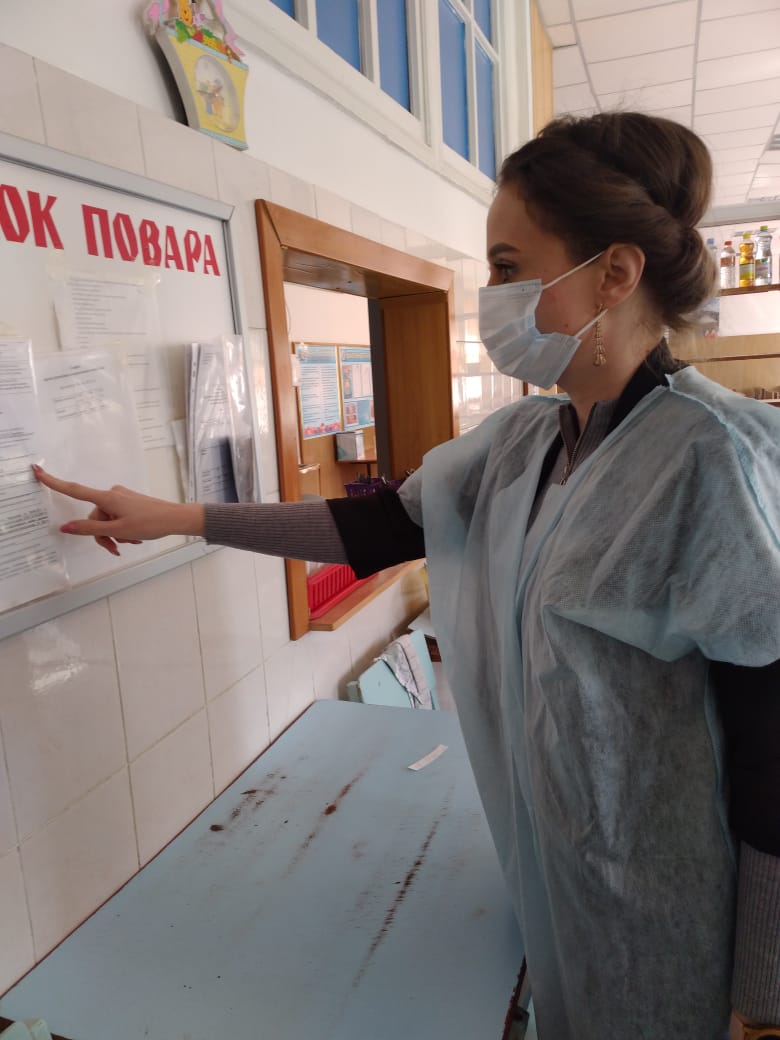 